Påmeldingsskjema årsmøte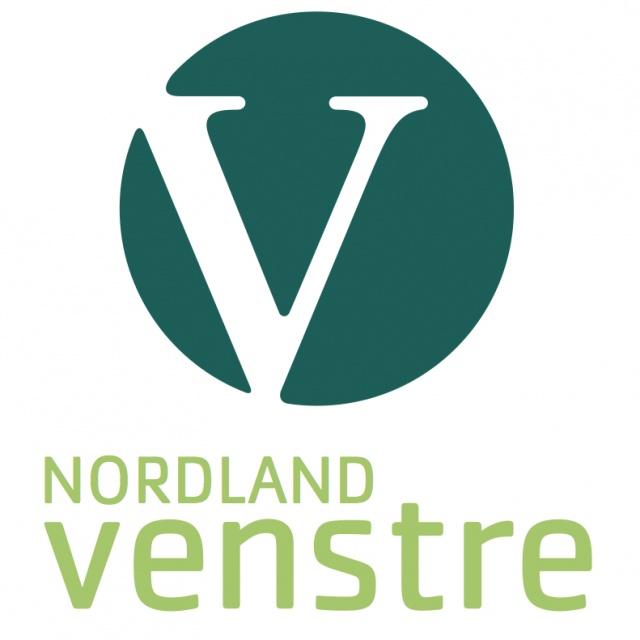 Påmeldingen sendes Nordland Venstre v/ goran@venstre.no sammen med fullmaktsskjema. Lokallag:_________________________Navn:epostOvernatting lørdag-søndag (sett kryss)